ЗЕМЕЛЬНЫЙ УЧАСТОК 855. Кадастровый номер 50:14:0050305:855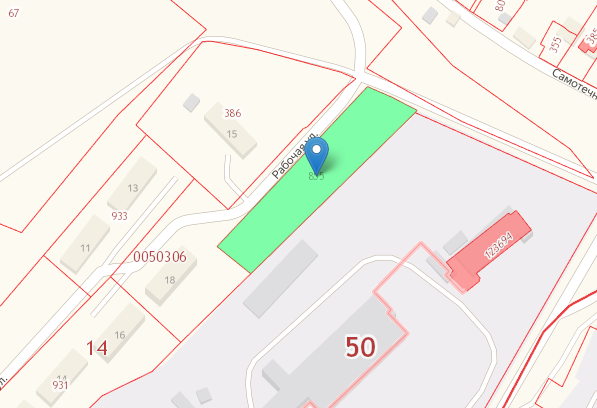 МестоположениеГородской округ Щёлково, г. ЩёлковоКтегорияЗемли населенных пунктовВидДля размещения (строительства) производственной зоныПлощадь (кв.м)4 860